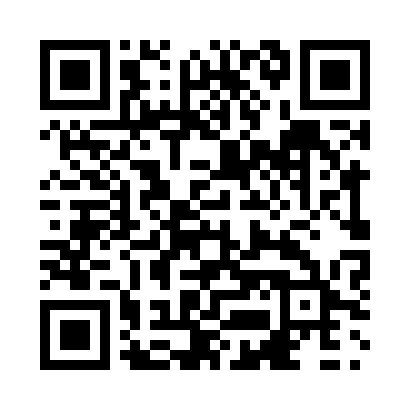 Prayer times for Anton Lake, Alberta, CanadaWed 1 May 2024 - Fri 31 May 2024High Latitude Method: Angle Based RulePrayer Calculation Method: Islamic Society of North AmericaAsar Calculation Method: HanafiPrayer times provided by https://www.salahtimes.comDateDayFajrSunriseDhuhrAsrMaghribIsha1Wed3:435:551:316:419:0711:192Thu3:425:531:306:429:0911:203Fri3:415:511:306:439:1111:214Sat3:405:491:306:459:1311:225Sun3:395:471:306:469:1411:236Mon3:385:451:306:479:1611:237Tue3:375:431:306:489:1811:248Wed3:365:411:306:499:2011:259Thu3:355:391:306:509:2211:2610Fri3:345:371:306:519:2311:2711Sat3:335:361:306:529:2511:2812Sun3:325:341:306:539:2711:2913Mon3:315:321:306:549:2911:2914Tue3:305:301:306:559:3011:3015Wed3:305:291:306:569:3211:3116Thu3:295:271:306:579:3411:3217Fri3:285:251:306:589:3511:3318Sat3:275:241:306:599:3711:3419Sun3:265:221:307:009:3911:3520Mon3:265:211:307:019:4011:3521Tue3:255:191:307:029:4211:3622Wed3:245:181:307:039:4311:3723Thu3:245:171:307:039:4511:3824Fri3:235:151:307:049:4611:3925Sat3:235:141:317:059:4811:3926Sun3:225:131:317:069:4911:4027Mon3:215:121:317:079:5111:4128Tue3:215:111:317:089:5211:4229Wed3:205:101:317:089:5311:4230Thu3:205:091:317:099:5411:4331Fri3:205:081:317:109:5611:44